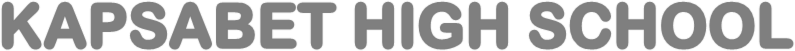 Kenya Certificate of Secondary EducationEnglish- Paper  1Marking  Scheme	REPORT WRITING 	FORMAT 							(8MKS)Title 								(1mk)(Report on the poor hygiene….etc)Introduction 							(1mk)Method 							(1mk)Findings 							(1mk)Summary and conclusion					 (1mk)Recommendations						 (1mk)Report complied by /etc 					(1mk)Sate 								(1mk)CONTENT 							(8MKS)Who commissioned the report/why? 			(1mk)Constitution of investigating committee 			(1mk)Methods of gathering data 					(1mk)Findings – at least two well presented 			(2mks)Summary and conclusion					(1mk)Recommendations – 2- to findings				(2mks)(Must offer logical solutions to findings)Language (4mks) (tied to performance in the body and format)2.	 Cloze test (10mks)	1. This	2. it	3. draw/attract	4. off	5. any	6. against	7. decency	8. accent	9. possibility	10. construedORAL SKILLS aabbccddeeff – The poem has a regular rhyme scheme.Repetition –	Make…makeI….II could not rest if…	Alliteration – make 	me ….(No mark without the underline)	Assonance – Rise 	Like…Consonance - …not	rest…– Nodding their heads Clapping Laughing or expressing sadness where necessaryStamping their feetMaintaining eye contact with the recitor			 (Any 2 x 1mk)– I would use a falling intonation.I would stress the words rise, curse, trembling and air since they carry the meaning of the line.						 (Any 1 x 2mks)(The answer should begin with: I would….)i) Fallingii) Falling iii) Fallingiv) Rising Corps – p, sParliament – iLeopard – 0Fracas– si) Berryii) Clauseiii)Guessediv)Maili) It was the lady and not any other person.ii) The dress was not of any other colour other than red.iii) It was a purse and not any other thing.i) Gateii) Shepherd i) James is not a keen listener ii) James does not respond to Muthomi’s concerns. James is unconcerned with the dialogue.	